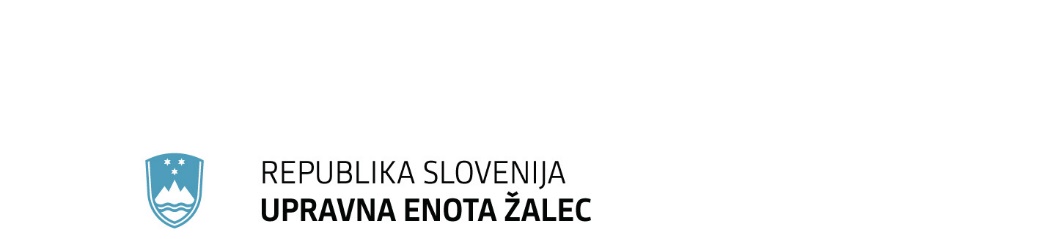 Ulica Savinjske čete 5, 3310 Žalec                                                                                                                                                                                                                                                                                                 T: 03 713 51 20 	                                                                                                              E: ue.zalec@gov.si                                                                                                                                                                                                                   www.gov.si/drzavni-organi/upravne-enote/zalecŠtevilka:  010-8/2024-6258-14Žalec,     1. 5. 2024Na podlagi 319. člena Zakona o splošnem upravnem postopku (Uradni list RS, št. 24/06 – uradno prečiščeno besedilo, 105/06 – ZUS-1, 126/07, 65/08, 8/10, 82/13, 175/20 – ZIUOPDVE in 3/22 – ZDeb) načelnica Upravne enote Žalec objavljam seznam uradnih oseb, ki so pooblaščene za odločanje o upravnih stvareh ali za vodenje postopkov pred izdajo odločbe.SEZNAM POOBLAŠČENIH URADNIH OSEB ZA VODENJE IN ODLOČANJE V UPRAVNEM POSTOPKUVODSTVOODDELEK ZA UPRAVNE NOTRANJE ZADEVEODDELEK ZA GRADNJO IN KMETIJSTVOSLUŽBA ZA SKUPNE ZADEVEUradna osebaNazivPodročje pooblastilSimona StanternačelnicaVodi in odloča v vseh upravnih postopkih s področja dela Upravne enote ŽalecUradna osebaNazivPodročje pooblastilUrška Teržan Petrovičvodja oddelka, višja svetovalka IVodi in odloča v vseh upravnih postopkihIris Verdel Gajšek		višja svetovalka IVodi vse upravne postopke pred izdajo odločbeKlementina Semprimožnikvišja svetovalka IIIVodi vse upravne postopke pred izdajo odločbe in odloča v upravnih postopkih s področja tujcev in orožjaNuša Kobolavišja svetovalka IIIVodi vse upravne postopke pred izdajo odločbe in odloča v upravnih postopkih s področja tujcevUrška Pikl svetovalka IVodi vse upravne postopke pred izdajo odločbeGabrijela Tadićsvetovalka IIIVodi vse upravne postopke pred izdajo odločbePia De Stefanosvetovalka IIIVodi vse upravne postopke pred izdajo odločbe in odloča v upravnih postopkih s področja orožjaRobi Sekavčniksvetovalec IIIVodi vse upravne postopke pred izdajo odločbeDiana Posedisvetovalka IIIVodi vse upravne postopke pred izdajo odločbeDiana Deželakvišja referentka IVodi in odloča v enostavnih upravnih postopkih in vodi upravne postopke pred izdajo odločbeLeja Božičreferentka IVodi in odloča v enostavnih upravnih postopkihMateja Kanovnikreferentka IVodi in odloča v enostavnih upravnih postopkihZdenka Leberreferentka IVodi in odloča v enostavnih upravnih postopkihMojca Dolinarreferentka IIVodi in odloča v enostavnih upravnih postopkihMaja Pircreferentka IIIVodi in odloča v enostavnih upravnih postopkihSavina Koradejreferentka IIIVodi in odloča v enostavnih upravnih postopkihUradna osebaNazivPodročje pooblastilMaja Pihler Kunejvodja oddelka, višja svetovalka IVodi in odloča v vseh upravnih postopkihBreda Zalaznikvišja svetovalka IVodi vse upravne postopke pred izdajo odločbeBarbara Planinšekvišja svetovalka IIVodi vse upravne postopke pred izdajo odločbeDarja Šildenfeldsvetovalka IVodi vse upravne postopke pred izdajo odločbeMarija Korošecsvetovalka IVodi vse upravne postopke pred izdajo odločbeNina Breznikarvišja svetovalka IIVodi vse upravne postopke pred izdajo odločbeAndreja Leskovšeksvetovalka IVodi vse upravne postopke pred izdajo odločbeMaja Supićvišja svetovalka IIIVodi vse upravne postopke pred izdajo odločbeAna Gašparičsvetovalka IIVodi vse upravne postopke pred izdajo odločbemag. Maja Rošersvetovalka IIIVodi vse upravne postopke pred izdajo odločbeKsenija Hudisvetovalka IIIVodi vse upravne postopke pred izdajo odločbeJulija Tanšekvišja referentka IVodi vse upravne postopke pred izdajo odločbeUradna osebaNazivPodročje pooblastilmag. Vesna Čanžek Čoklcvodja oddelka, višja svetovalka IIVodi in odloča v vseh upravnih postopkihJožica Babičvišja svetovalka IIVodi vse upravne postopke pred izdajo odločbeMetka Jelenvišja svetovalka IIIVodi vse upravne postopke pred izdajo odločbeDarja Felicijansvetovalka IVodi vse upravne postopke pred izdajo odločbeNina Medvedsvetovalka IIVodi vse upravne postopke pred izdajo odločbeAna Melanšeksvetovalka IIIVodi vse upravne postopke pred izdajo odločbeSabina Aramreferentka IVodi in odloča v enostavnih upravnih postopkihAna Žnidar Rakreferentka IIVodi in odloča v enostavnih upravnih postopkihNina Juteršekreferentka IIIVodi in odloča v enostavnih upravnih postopkih